Objective Looking for a challenging career in an organization where I can use my skills to the best of my ability and where my education, specialized proficiency and capability would be valuable to the growth of organization and myself. Technical skills Excellent Hardware & Networking troubleshooting skillsExcellent Windows troubleshooting skillsAssembling & Maintenances of Server, Laptop and PCsInstallation of various software’sBroad knowledge of strategic use of information systemsInstallation & Configuration of Panasonic-Avaya IP-PABXInstallation & Configuration Videoconferencing Systems Implementation of Structured CablingInstallation & Configuration of Time Attendance & Door Access ControlInstallation & Configuration of  CCTV (IP & Analog)Interest to learn new thingsCredentialsMicrosoft Certified IT professional (Microsoft license ID :10467296)CMS Certified Desktop administratorExperience Profile: 2 yearsWorking as Executive IT at Krishna International FZCO , JLT Dubai from March 2014 to till date.Responsibilities              In-charge for the IT & Telecommunication infrastructure of a lot of client offices. Taking care of the Network/software/hardware problems. In brief, my duties are,Manage and support Windows 2003/2008 Enterprise Active Directory User.Maintenance of Servers ranging from Domain Controller, and DHCP.Managing Exchange Server 2008 R2 StandardManaging Vcenter server with many virtual machines Server daily backup responsibility with QNAP Storage systemDaily system backup and recovery responsibility using through sonicwall Continuous Data Protection  Exchange server daily mail backup writing on HP tape drive and maintaining with external Ex records management company VPN Support in head office and remote locations for over 100 users and immediate on the spot support for Higher Management.Managing tally and Citrix server with many users in various countriesInstallation & Configuration Videoconferencing Systems(Life size, Polycom, Avaya)Installation & Configuration of CCTV Both IP & AnalogInstallation & Configuration of Panasonic ,Avaya IP-PABX SystemSystem Galaxy Door Access Controller Installation ConfigurationAttendance machine configuration and maintenance. Daily monitoring of Event logs & performance logs of Windows Servers.Installing Spam and Virus Filter using various Antivirus Solutions (Symantec, McAfee, Kaspersky)Educational QualificationsS.S.L.C ( 86.7%) completed in Govt.boys higher secondary school.(2006)H.S.C ( 85%) completed in Govt.boys higher secondary school.(2008)B.E(CSE-6.0(CGPA) completed in vel tech engineering college, Chennai (2012)Personal skillsExcellent analytical and problem solving skills.	Ability to work independently or in a team. Ability to work under dynamic upgrading environmentPersonal DetailsAge & Date of birth			:	25 years, 10th October 1990Nationality/Religion		:	Indian, IslamSex					:	MaleMarital Status			:	SingleLanguages Known			:	English,Tamil and Hindi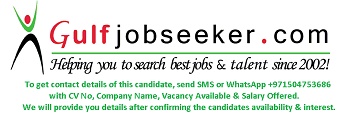     Gulfjobseeker.com CV No: 1517820